	V O Ľ B Y  –   10.11.2018 	 oficiálne výsledky komunálnych volieb v Čakanoch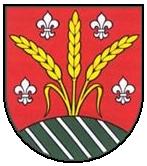 Počet osôb zapísaných v zoznamoch voličov Počet osôb zapísaných v zoznamoch voličov 500500 účasť v %    79,8       neplatné hlasy  Počet odovzdaných obálok Počet odovzdaných obálok399399 účasť v %    79,8       neplatné hlasy  Počet platných hlasov odovzdaných pre voľby do OZ Počet platných hlasov odovzdaných pre voľby do OZ392392     na poslancov     7 Počet platných hlasov odovzdaných pre voľby   starostu obce Počet platných hlasov odovzdaných pre voľby   starostu obce395395     na starostu        4Počet platných hlasov odovzdaných pre každého kandidáta na starostu obcePočet platných hlasov odovzdaných pre každého kandidáta na starostu obcePočet platných hlasov odovzdaných pre každého kandidáta na starostu obcePočet platných hlasov odovzdaných pre každého kandidáta na starostu obcePočet platných hlasov odovzdaných pre každého kandidáta na starostu obcePočet platných hlasov odovzdaných pre každého kandidáta na starostu obcePočet platných hlasov odovzdaných pre každého kandidáta na starostu obce1Lívia   BugárováLívia   BugárováLívia   Bugárová259259nezávislý kandidát2Peter Vadócz, Mgr.Peter Vadócz, Mgr.Peter Vadócz, Mgr.136136nezávislý kandidátPočet platných hlasov odovzdaných pre  každého kandidáta na  poslanca OZPočet platných hlasov odovzdaných pre  každého kandidáta na  poslanca OZPočet platných hlasov odovzdaných pre  každého kandidáta na  poslanca OZPočet platných hlasov odovzdaných pre  každého kandidáta na  poslanca OZPočet platných hlasov odovzdaných pre  každého kandidáta na  poslanca OZPočet platných hlasov odovzdaných pre  každého kandidáta na  poslanca OZPočet platných hlasov odovzdaných pre  každého kandidáta na  poslanca OZpor.1.okrsok1.okrsok1Norbert  Pörsök, Pharm.Dr.                Norbert  Pörsök, Pharm.Dr.                Norbert  Pörsök, Pharm.Dr.                204204MOST - HÍD2Zuzana  Kölesová                    Zuzana  Kölesová                    Zuzana  Kölesová                    185185MOST - HÍD3Tomáš  Szabó             Tomáš  Szabó             Tomáš  Szabó             184184SMK-MKP4Jozef  Svinger, Ing.Jozef  Svinger, Ing.Jozef  Svinger, Ing.       170       170SME RODINA – Boris Kollár5Mária Janeková, Ing.Mária Janeková, Ing.Mária Janeková, Ing.150150nezávislý kandidát6Renáta  Ághová         Renáta  Ághová         Renáta  Ághová         142142SMK-MKP7Tivadar FeketevíziTivadar FeketevíziTivadar Feketevízi141141SMK-MKP Náhradníci :  Náhradníci :  Náhradníci :  Náhradníci :  Náhradníci :  Náhradníci :  Náhradníci : 8Zuzana Varjasiová, PhDr.                  Zuzana Varjasiová, PhDr.                  Zuzana Varjasiová, PhDr.                  140140SMK-MKP9Dezider  Vizent                      Dezider  Vizent                      Dezider  Vizent                      135135MOST - HÍD10Zuzana  KászováZuzana  KászováZuzana  Kászová133133MOST - HÍD11Jozef KászJozef KászJozef Kász123123MOST - HÍD12Michaela ScherhauferMichaela ScherhauferMichaela Scherhaufer123123MOST - HÍD13Štefan  Matus                        Štefan  Matus                        Štefan  Matus                          91  91nezávislý kandidát14Vladimír  HavaldaVladimír  HavaldaVladimír  Havalda  68  68nezávislý kandidát